REPUBLIKA E SHQIPËRISËKOMISIONI QENDROR I ZGJEDHJEVEV E N D I MPËR PËCAKTIMIN E SASISË SË FONDIT PUBLIK QË DO T’U SHPËRNDAHET SI PARADHËNIE PARTIVE TË REGJISTRUARA SI SUBJEKTE ZGJEDHORE NË ZGJEDHJET PËR KUVENDIN 2017Komisioni Qendror i Zgjedhjeve në mbledhjen e datës 31.05.2017, me pjesëmarrjen e:Klement	ZGURI-			KryetarHysen 		OSMANAJ-			Zv/KryetarBledar		SKËNDERI-			AnëtarDenar		BIBA-				AnëtarEdlira		JORGAQI-			AnëtareGëzim		VELESHNJA-			AnëtarVera		SHTJEFNI-			AnëtareShqyrtoi çështjen me Objekt: 					Përcaktimi i sasisë së fondit publik që do t’u shpërndahet si paradhënie partive politike të regjistruara si subjekte zgjedhore, në Zgjedhjet për Kuvendin e Shqipërisë, të datës 25 qershor 2017.Baza Ligjore: 	Neni 23, pika 1, gërma a, neni 87, pika 1, neni 87/2, neni 87/3 të ligjit nr.10019, datë 29.12.2008 “Kodi Zgjedhor i Republikës së Shqipërisë”, i ndryshuar.KQZ pasi shqyrtoi dokumentacionin e paraqitur dhe dëgjoi diskutimet e përfaqësuesve të partive politike,VËRENKodi Zgjedhor në nenin 87, pika 1, përcakton se, partitë politike pjesmarrëse në zgjedhje dhe që kanë marrë jo më pak se 0.5 për qind të votave në shkallë vendi, përfitojnë fonde nga Buxheti i Shtetit, në bazë të numrit të votave që secila parti ka marrë në ato zgjedhje. Gjithashtu, Kodi Zgjedhor në nenin 87/2, dhe 87/3, pika 5 përcakton se, fondi i përcaktuar me vendim të Kuvendit, sipas pikës 1 të nenit 87, u ndahet si paradhënie partive jo më vonë se 5 ditë nga rregjistrimi i partive të regjistruara si subjekte zgjedhore, si më poshtë:a) 95 për qind e fondit i shpërndahet partive politike të regjistruara si subjekte zgjedhore, të cilat kanë përfituar jo më pak se 0.5 për qind të votave të vlefshme në zgjedhjet paraardhëse;b) 5 për qind e fondit i shpërndahet partive politike që janë regjistruar si subjekte zgjedhore dhe që nuk përfitojnë sipas shkronjës “a” të këtij neni.Nen 87 /3, pika 4 përcakton se fondi i përcaktuar për t’u shpërndarë, sipas nenit 87/2, i jepet secilës parti jo më vonë se 5 ditë nga regjistrimi i listave shumemërore. Për zgjedhjet për Kuvendin të datës 25 qershor 2017, regjistruan listat shumemërore në KQZ, 18 parti politike si më poshtë:Fryma e Re DemokratikePartia Demokracia SocialeAleanca DemokratikeAleanca Popullore per DrejtesiPartia Drejtesi, Integrim dhe UnitetSfida per ShqiperinePartia Aleanca DemokratikeAleanca Arbnore KombetareMinoriteti Etnik Grek per te ArdhmenPartia KristiandemokrateLista e BarabartePartia SocialdemokratePartia Komuniste e ShqiperiseLevizja Socialiste per IntegrimPartia Socialiste e ShqiperisePartia DemokratikePartia RepublikanePartia Bashkimi Demokristian ShqiptarKodi Zgjedhor në nenin 87/3, pika 3 përcakton se, për zgjedhjet e përgjithshme si kriter përdoret rezultati në shkallë vendi, i shpallur nga KQZ-ja për zgjedhjet e përgjithshme pararendëse. Sipas vendimit të KQZ-së nr.759, datë 06.08.2013 “Për shpalljen e rezultatit përfundimtar të zgjedhjeve për Kuvendin e Shqipërisë të vitit 2013”, partitë politike që kanë përfituar jo më pak se 0.5 për qind të votave dhe që përfitojnë nga ndarja e 95% të shumës së akorduar nga buxheti i shtetit partive politike të regjistruara si subjekte zgjedhore në zgjedhjet e datës 25 qershor 2017, janë si më poshtë:Partia Socialiste e Shqiperise		713,407 vota		41.36%Partia Demokratike				528,373 vota		30.63%Levizja Socilaiste per Integrim		180,470 vota		10.46%Partia Republikane				52,168 vota		3.02%Partia Drejtesi, Integrim dhe Unitet		44,957 vota		2.61%Fryma e Re Demokratike			29,310 vota		1.70%Partia Demokracia Sociale			11,891 vota		0.69%Partia Socialdemokrate			10,220 vota		0.59%Përsa më sipër, 61.75 milionë lekë, 95% e fondit të vënë në dispozicion nga Buxheti i Shtetit për këtë qëllim, ndahet ndërmjet 8 partive politike të listuara më sipër. Shuma që i takon secilës parti politike gjendet duke pjestuar shumën prej 61.75 milionë lekësh me 1.570.796 vota të vlefshme të grumbulluara nga 8 partitë politike që përfitojnë nga 95% i shumës së akorduar nga buxheti i shtetit, herësi që del shumëzohet me numrin e votave që ka përfituar secila parti në zgjedhjet e vitit 2013.Pjesa tjetër e fondit prej 3.25 milionë lekësh, 5% e fondit të vënë në dispozicion nga Buxheti i Shtetit për këtë qëllim, ndahet ndërmjet 10 partive politike të cilat janë regjistruar si subjekte zgjedhore në zgjedhjet për Kuvendin të datës 25 qershor 2017 dhe nuk përfitojnë nga ndarja e 95% të fondit. Shuma që i takon secilës nga 10 partitë politike që perfitojne nga 5% i shumës së akorduar nga buxheti i shtetit gjendet duke pjestuar shumën prej 3.25 milionë lekësh me 10, numri i partive që përfitojnë, 325.000 lekë është shuma që përfiton secila nga 10 partitë politike.Në total, fondi prej 65 milionë lekësh i vënë në dispozicion nga buxheti i shtetit për financimin e fushatës zgjedhore, do t’u shpërndahet partive politike të regjistruara si subjekte zgjedhore në zgjedhjet për Kuvendin të datës 18 qershor 2017, sipas lidhjes 1 bashkëlidhur. PËR KËTO ARSYE:Mbështetur në nenin 23, pika 1, gërma a, nenin 87, pika 1, nenin 87/2, nenin 87/3, të Ligjit nr. 10019, datë 29.12.2008 “Kodi Zgjedhor i Republikës së Shqipërisë” i ndryshuar, VEND0SI:Të shpërndajë si paradhënie, fondet e vëna në dispozicion nga Buxheti i Shtetit partive politike të regjistruara si subjekte zgjedhore në zgjedhjet për Kuvendin të dates 25 qershor 2017, sipas lidhjes 1 bashkëlidhur këtij vendimi. Ky vendim hyn në fuqi menjëherë.Kundër këtij vendimi mund të bëhet ankim në Kolegjin Zgjedhor brenda 5 ditëve nga shpallja e tij.Klement	ZGURI-			KryetarHysen 	OSMANAJ-			Zv/KryetarBledar	SKËNDERI-			AnëtarDenar		BIBA-				AnëtarEdlira		JORGAQI-			AnëtareGëzim		VELESHNJA-			AnëtarVera		SHTJEFNI-			Anëtare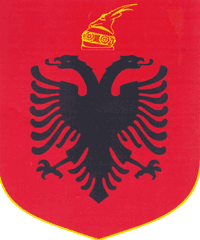 